Διακοπή κυκλοφορίας στην οδό Αμαλίας  Η Διεύθυνση Υποδομών και Τεχνικών Έργων (Τμήμα Η/Μ Έργων, Αδειών Εγκαταστάσεων και Ενέργειας) του Δήμου Λαμιέων, σας ενημερώνει ότι λόγω εργασιών για την εγκατάσταση δικτύου ηλεκτρονικών επικοινωνιών για την  υλοποίηση του έργου «ανάπτυξη δικτύου πρόσβασης νέας γενιάς (ftth) σε περιοχές της ελληνικής επικράτειας», «FTTH Α/Κ ΛΑΜΙΑΣ», θα διακοπεί η κυκλοφορία της οδού Αμαλίας. Η διακοπή θα πραγματοποιηθεί την Τρίτη 18 και την Τετάρτη 19 Ιουνίου και από ώρα 7:00π.μ. έως 19:00μ.μ., από τη διασταύρωση της οδού Αμαλίας με την οδό Όθωνος έως τη διασταύρωσή της με την οδό Καποδιστρίου. Εφιστούμε την προσοχή των πεζών και των οδηγών και παρακαλούμε για τη κατανόηση και τη συνεργασία των δημοτών.Από το Γραφείο Τύπου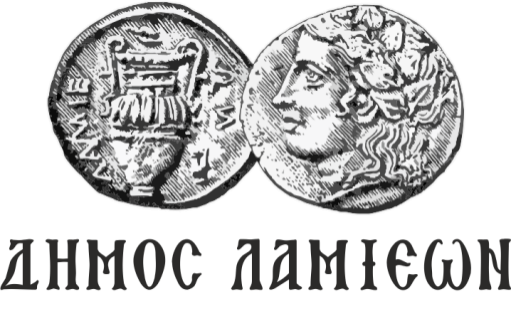 ΠΡΟΣ: ΜΜΕΔΗΜΟΣ ΛΑΜΙΕΩΝΓραφείο Τύπου& Επικοινωνίας                                    Λαμία, 17/6/2018